Document sur l’Homme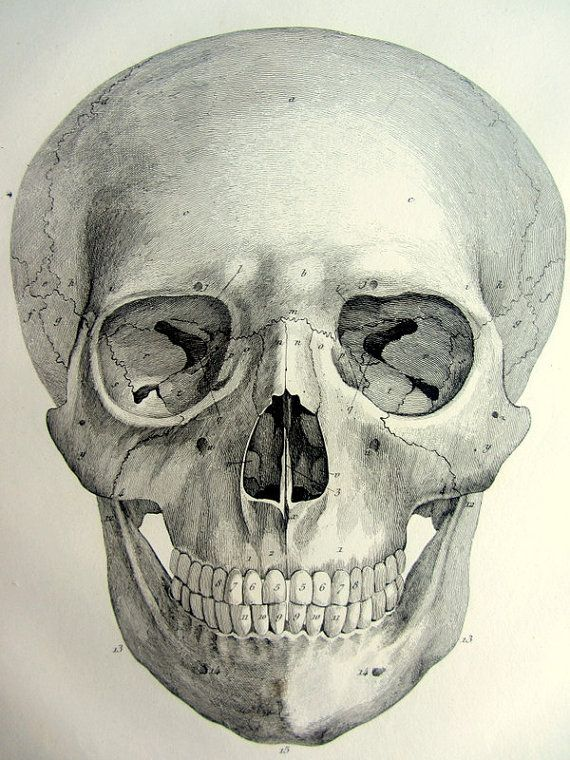 